Итоги  муниципального этапа ВГОШИтоги  муниципального этапа ВГОШИтоги  муниципального этапа ВГОШИтоги  муниципального этапа ВГОШИтоги  муниципального этапа ВГОШ№ПредметФИ учащегосяКлассРезультатУчитель1Технология        Старостина Вилена71 местоВасильева М.Н.2Посельская Айгыына81 местоВасильева М.Н.3Андросова Ира92 местоВасильева М.Н.4Иванова Сахая101 местоВасильева М.Н.5Эверстов Айаал91 местоМарков Ф.Т., Кирсанов П.П., Сергеев А.А.6Аммосов Вася93 местоМарков Ф.Т., Кирсанов П.П., Сергеев А.А.7Эверстов Айсен111 местоМарков Ф.Т., Кирсанов П.П., Сергеев А.А.8БиологияПосельская Айгыына 82 местоДьячковская К.А.9Федосеева Влада93 местоДьячковская К.А.10Эверстова Вика103 местоДьячковская К.А.11Неустроева Карина112 местоДьячковская К.А.12ЭкологияПосельская Айгыына81 местоДьячковская К.А.13ПравоЭверстова Света113 местоАлексеева О.Д.14ГеографияПосельский Айсен112 местоБорисова А.Г.15Эверстов Айтал73 местоБорисова А.Г.16ИсторияФомина Таня113 местоАлексеева О.Д.17МатематикаЭверстова Света112 местоМакарцова И.В.18ФизкультураКамалов Эрлан53 местоПосельский Д.С.19Живая картаМакарцова Алина113 местоБорисова А.Г.20Наумов Филипп83 местоБорисова А.Г.21МатематикаФедорова Наташа41 местоИванова Е.В.22Родной языкАммосова Ирена43 местоИванова Е.В.23Булдакова Мира43 местоИванова Е.В.24Русский языкСедалищева Алена41 местоИванова Е.В.25Окружающий мирСобакина Айсена41 местоИванова Е.В.Поздравляем учащихся и учителей с успешным участием на муниципальном этапе Всероссийской государственной олимпиады школьников!                                                                                                                Желаем дальнейших творческих успехов и новых побед!   Молодцы!                                                                                        Поздравляем учащихся и учителей с успешным участием на муниципальном этапе Всероссийской государственной олимпиады школьников!                                                                                                                Желаем дальнейших творческих успехов и новых побед!   Молодцы!                                                                                        Поздравляем учащихся и учителей с успешным участием на муниципальном этапе Всероссийской государственной олимпиады школьников!                                                                                                                Желаем дальнейших творческих успехов и новых побед!   Молодцы!                                                                                        Поздравляем учащихся и учителей с успешным участием на муниципальном этапе Всероссийской государственной олимпиады школьников!                                                                                                                Желаем дальнейших творческих успехов и новых побед!   Молодцы!                                                                                        Поздравляем учащихся и учителей с успешным участием на муниципальном этапе Всероссийской государственной олимпиады школьников!                                                                                                                Желаем дальнейших творческих успехов и новых побед!   Молодцы!                                                                                        Поздравляем учащихся и учителей с успешным участием на муниципальном этапе Всероссийской государственной олимпиады школьников!                                                                                                                Желаем дальнейших творческих успехов и новых побед!   Молодцы!                                                                                        Поздравляем учащихся и учителей с успешным участием на муниципальном этапе Всероссийской государственной олимпиады школьников!                                                                                                                Желаем дальнейших творческих успехов и новых побед!   Молодцы!                                                                                        Поздравляем учащихся и учителей с успешным участием на муниципальном этапе Всероссийской государственной олимпиады школьников!                                                                                                                Желаем дальнейших творческих успехов и новых побед!   Молодцы!                                                                                        Поздравляем учащихся и учителей с успешным участием на муниципальном этапе Всероссийской государственной олимпиады школьников!                                                                                                                Желаем дальнейших творческих успехов и новых побед!   Молодцы!                                                                                        Поздравляем учащихся и учителей с успешным участием на муниципальном этапе Всероссийской государственной олимпиады школьников!                                                                                                                Желаем дальнейших творческих успехов и новых побед!   Молодцы!                                                                                        Поздравляем учащихся и учителей с успешным участием на муниципальном этапе Всероссийской государственной олимпиады школьников!                                                                                                                Желаем дальнейших творческих успехов и новых побед!   Молодцы!                                                                                        Поздравляем учащихся и учителей с успешным участием на муниципальном этапе Всероссийской государственной олимпиады школьников!                                                                                                                Желаем дальнейших творческих успехов и новых побед!   Молодцы!                                                                                        Поздравляем учащихся и учителей с успешным участием на муниципальном этапе Всероссийской государственной олимпиады школьников!                                                                                                                Желаем дальнейших творческих успехов и новых побед!   Молодцы!                                                                                        Поздравляем учащихся и учителей с успешным участием на муниципальном этапе Всероссийской государственной олимпиады школьников!                                                                                                                Желаем дальнейших творческих успехов и новых побед!   Молодцы!                                                                                        Поздравляем учащихся и учителей с успешным участием на муниципальном этапе Всероссийской государственной олимпиады школьников!                                                                                                                Желаем дальнейших творческих успехов и новых побед!   Молодцы!                                                                                        Поздравляем учащихся и учителей с успешным участием на муниципальном этапе Всероссийской государственной олимпиады школьников!                                                                                                                Желаем дальнейших творческих успехов и новых побед!   Молодцы!                                                                                        Поздравляем учащихся и учителей с успешным участием на муниципальном этапе Всероссийской государственной олимпиады школьников!                                                                                                                Желаем дальнейших творческих успехов и новых побед!   Молодцы!                                                                                        Поздравляем учащихся и учителей с успешным участием на муниципальном этапе Всероссийской государственной олимпиады школьников!                                                                                                                Желаем дальнейших творческих успехов и новых побед!   Молодцы!                                                                                        Поздравляем учащихся и учителей с успешным участием на муниципальном этапе Всероссийской государственной олимпиады школьников!                                                                                                                Желаем дальнейших творческих успехов и новых побед!   Молодцы!                                                                                        Поздравляем учащихся и учителей с успешным участием на муниципальном этапе Всероссийской государственной олимпиады школьников!                                                                                                                Желаем дальнейших творческих успехов и новых побед!   Молодцы!                                                                                        Поздравляем учащихся и учителей с успешным участием на муниципальном этапе Всероссийской государственной олимпиады школьников!                                                                                                                Желаем дальнейших творческих успехов и новых побед!   Молодцы!                                                                                        Поздравляем учащихся и учителей с успешным участием на муниципальном этапе Всероссийской государственной олимпиады школьников!                                                                                                                Желаем дальнейших творческих успехов и новых побед!   Молодцы!                                                                                        Поздравляем учащихся и учителей с успешным участием на муниципальном этапе Всероссийской государственной олимпиады школьников!                                                                                                                Желаем дальнейших творческих успехов и новых побед!   Молодцы!                                                                                        Поздравляем учащихся и учителей с успешным участием на муниципальном этапе Всероссийской государственной олимпиады школьников!                                                                                                                Желаем дальнейших творческих успехов и новых побед!   Молодцы!                                                                                        Поздравляем учащихся и учителей с успешным участием на муниципальном этапе Всероссийской государственной олимпиады школьников!                                                                                                                Желаем дальнейших творческих успехов и новых побед!   Молодцы!                                                                                        Поздравляем учащихся и учителей с успешным участием на муниципальном этапе Всероссийской государственной олимпиады школьников!                                                                                                                Желаем дальнейших творческих успехов и новых побед!   Молодцы!                                                                                        Поздравляем учащихся и учителей с успешным участием на муниципальном этапе Всероссийской государственной олимпиады школьников!                                                                                                                Желаем дальнейших творческих успехов и новых побед!   Молодцы!                                                                                        Поздравляем учащихся и учителей с успешным участием на муниципальном этапе Всероссийской государственной олимпиады школьников!                                                                                                                Желаем дальнейших творческих успехов и новых побед!   Молодцы!                                                                                        Поздравляем учащихся и учителей с успешным участием на муниципальном этапе Всероссийской государственной олимпиады школьников!                                                                                                                Желаем дальнейших творческих успехов и новых побед!   Молодцы!                                                                                        Поздравляем учащихся и учителей с успешным участием на муниципальном этапе Всероссийской государственной олимпиады школьников!                                                                                                                Желаем дальнейших творческих успехов и новых побед!   Молодцы!                                                                                        Поздравляем учащихся и учителей с успешным участием на муниципальном этапе Всероссийской государственной олимпиады школьников!                                                                                                                Желаем дальнейших творческих успехов и новых побед!   Молодцы!                                                                                        Поздравляем учащихся и учителей с успешным участием на муниципальном этапе Всероссийской государственной олимпиады школьников!                                                                                                                Желаем дальнейших творческих успехов и новых побед!   Молодцы!                                                                                        Поздравляем учащихся и учителей с успешным участием на муниципальном этапе Всероссийской государственной олимпиады школьников!                                                                                                                Желаем дальнейших творческих успехов и новых побед!   Молодцы!                                                                                        Поздравляем учащихся и учителей с успешным участием на муниципальном этапе Всероссийской государственной олимпиады школьников!                                                                                                                Желаем дальнейших творческих успехов и новых побед!   Молодцы!                                                                                        Поздравляем учащихся и учителей с успешным участием на муниципальном этапе Всероссийской государственной олимпиады школьников!                                                                                                                Желаем дальнейших творческих успехов и новых побед!   Молодцы!                                                                                        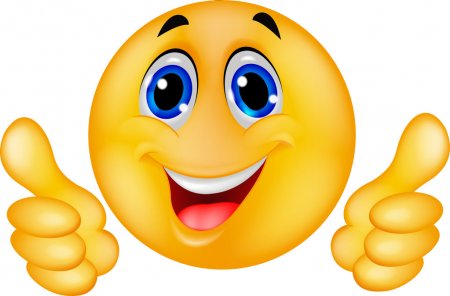 